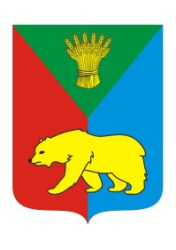 РОССИЙСКАЯ ФЕДЕРАЦИЯИРКУТСКАЯ ОБЛАСТЬ   ИРКУТСКИЙ РАЙОНДУМАХомутовского муниципального образованияПятый созывРешение    ________________                                                                              № ________      с. ХомутовоВ соответствии со ст.ст. 15, 187 Бюджетного кодекса Российской Федерации, ст.ст. 14, 52 Федерального закона от 06.10.2003 № 131-ФЗ «Об общих принципах организации местного самоуправления в Российской Федерации», ст.ст. 6, 18 Положения о бюджетном процессе в Хомутовском муниципальном образовании, утвержденного решением Думы  Хомутовского муниципального образования  от 31.08.2017 № 69-295/д, руководствуясь ст.ст. 35, 69 Устава Хомутовского  муниципального образования, Дума Хомутовского муниципального образованияРЕШИЛА:1. Внести в решение Думы Хомутовского муниципального образования от 23.12.2021 № 57-262/д «О бюджете Хомутовского муниципального образования на 2022 год и на плановый период 2023 и 2024 годов» следующие изменения:1.1. Статью 1 изменить и изложить в следующей редакции:«Статья 11. Утвердить основные характеристики бюджета Хомутовского муниципального образования (далее – бюджет поселения) на 2022 год:1) общий объем доходов - в сумме 322 806,15 тыс. руб., в том числе налоговые и неналоговые доходы в сумме 122 610,41 тыс. руб., безвозмездные поступления в сумме 200 195,74 тыс. руб., из них объем дотации на выравнивание бюджетной обеспеченности из районного бюджет 50 008,67 тыс. руб., иные МБТ 7 267,70 тыс. руб.;2) общий объем расходов бюджета поселения в сумме 334 147,61 тыс. руб.;3) размер дефицита бюджета поселения в сумме 11 341,46 тыс. руб. или 9,2% общего годового объема доходов бюджета без учета безвозмездных поступлений».1.2. В статью 11 внести следующие изменения: 1.2.1. слова «на 1 января 2023 года в сумме 9 862,68 тыс. руб.» заменить словами «на 1 января 2023 года в сумме 15 875,10 тыс. руб.»; 1.2.2. слова «на 1 января 2024 года в сумме 15 905,28 тыс. руб.» заменить словами «на 1 января 2024 года в сумме 22 076,27 тыс. руб.»;1.2.3. слова «на 1 января 2025 года в сумме 22 198,56 тыс. руб.» заменить словами «на 1 января 2025 года в сумме 28 678,75тыс. руб.». 1.3. Приложения №№ 1, 3, 5, 7, 9, 13, 14 изложить в новой редакции (прилагаются).2. Установить, что превышение дефицита бюджета Хомутовского муниципального образования над ограничениями, установленными статьей 92.1. Бюджетного кодекса Российской Федерации, осуществлено в пределах суммы снижения остатков средств на счетах по учету средств бюджета в объеме 2 089,96 тыс. рублей.3. Дефицит бюджета без учета суммы, указанной в пункте 2 настоящего Решения, составит 9 251,50 тыс. руб. или 7,5%.          4.  Опубликовать данное решение в установленном законом порядке.          5. Контроль за выполнением данного решения возложить на комиссию по бюджету, ценообразованию и социально-экономическому развитию и ресурсообеспечению Думы Хомутовского муниципального образования.Глава Хомутовского                  муниципального образования                                                     В.М.Колмаченко                                                  О внесении изменений в решение Думы Хомутовского муниципального образования от 23.12.2021  № 57-262/д